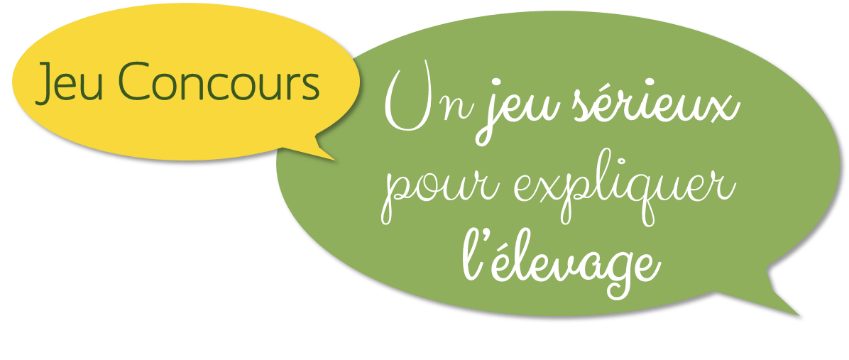 Concours de création ouvert aux élèves et étudiants de l’enseignement agricole secondaire et supérieur, sur l’année scolaire 2019/2020AUTORISATION d’EXPLOITATION des DROITS d’IMAGEAUTORISATION de REPRODUCTION ou DIFFUSION dePHOTOGRAPHIESA adresser à Alizée Chouteau par courriel avant le 13/12/19 : alizee.chouteau@idele.fr (01 40 04 52 27)Le concours «Un jeu sérieux pour expliquer l’élevage» est organisé par le GIS Avenir Elevages.Chaque participant au concours, ou personne apparaissant dans des photos/ vidéos de la proposition, signataire du présent document ;autorise librement et gracieusement le GIS Avenir Elevages à reproduire, représenter, publier et diffuser mon image et/ou ma voix sur toutes images/photographies/vidéos sur laquelle j’ai consenti à apparaître dans le cadre du concours.La dite autorisation est consentie pour une utilisation pour le compte du GIS Avenir Elevages et/ou de ses réseaux :- sur tout support imprimé ou virtuel, et ce, à des fins de valorisation du concours et/ou des actions du GIS Avenir Elevages et/ou de ses réseaux (communication interne, externe, papier, vidéo, internet).- pour une durée de dix années à compter de ce jour, en France et à l’étranger.Etablissement scolaireNom de l’établissement  : …Nom et courriel de l’enseignement référent :…Nom ou numéro d’équipe : …(obligatoire si plusieurs candidatures sont proposés au sein d’un même établissement. Un document par équipe)Enseignant référent (encadrant la participation du groupe au concours)Nom : … Prénom : …Signature, précédée de la mention « lu et approuvé » :Les lycéens‐étudiants participants au concours (ajouter autant de lignes que de besoin : 1 / participant)Les autres personnes apparaissant dans le jeu (si nécessaire, par exemple les personnes travaillant sur la ferme étudiée s’ils apparaissent sur des photos etc.)Pour servir et valoir ce que de droit. Fait à : ……………………………………………… Date : ……………………………Réservé à l’organisateur :N° inscription : Nom, prénomSignatureprécédée, pour chaque ligne, de la mention manuscrite « lu et approuvé»Nom, prénomSignatureprécédée, pour chaque ligne, de la mention manuscrite « lu et approuvé»